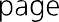 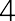 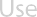 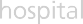 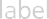 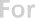 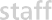 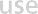 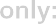 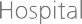 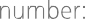 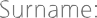 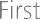 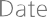 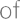 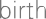 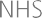 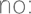 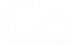 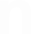 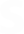 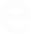 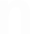 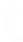 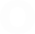 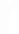 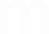 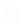 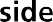 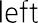 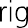 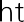 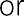 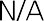 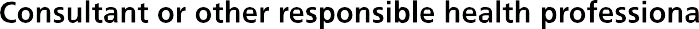 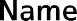 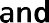 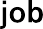 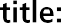 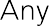 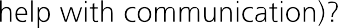 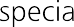 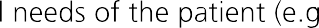 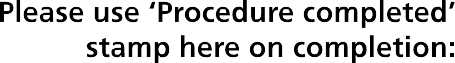 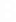 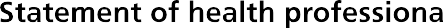 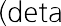 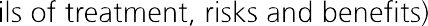 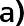 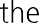 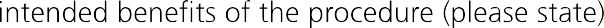 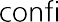 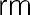 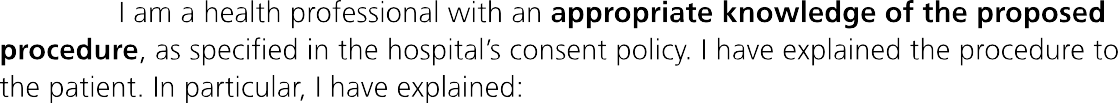 To look for abnormalities within your bladder and/or urethra.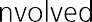 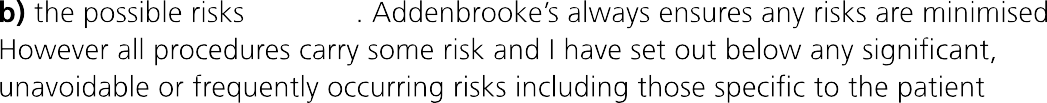 Common side effects (risk greater than 10 in 100)mild burning or stinging on passing urine, or visible blood in the urine, for a short period after the procedure which is helped by temporarily increasing your fluid intakeOccasional side effects (risk between 2 in 100 and 10 in 100)Infection of the bladder requiring treatment with antibioticsRare side effects (risk less than 2 in 100)Difficulty passing urine, particularly in men, necessitating temporary insertion of a urinary catheterDelayed bleeding requiring removal of blood clots or further surgeryInjury to the urethra causing delayed scar formation (urethral stricture)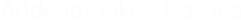 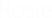 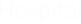 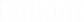 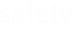 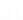 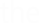 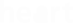 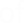 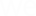 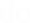 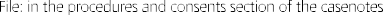 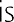 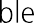 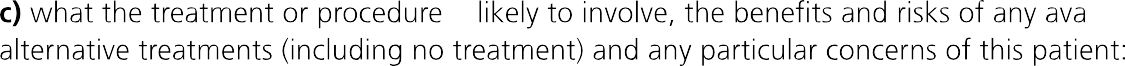 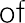 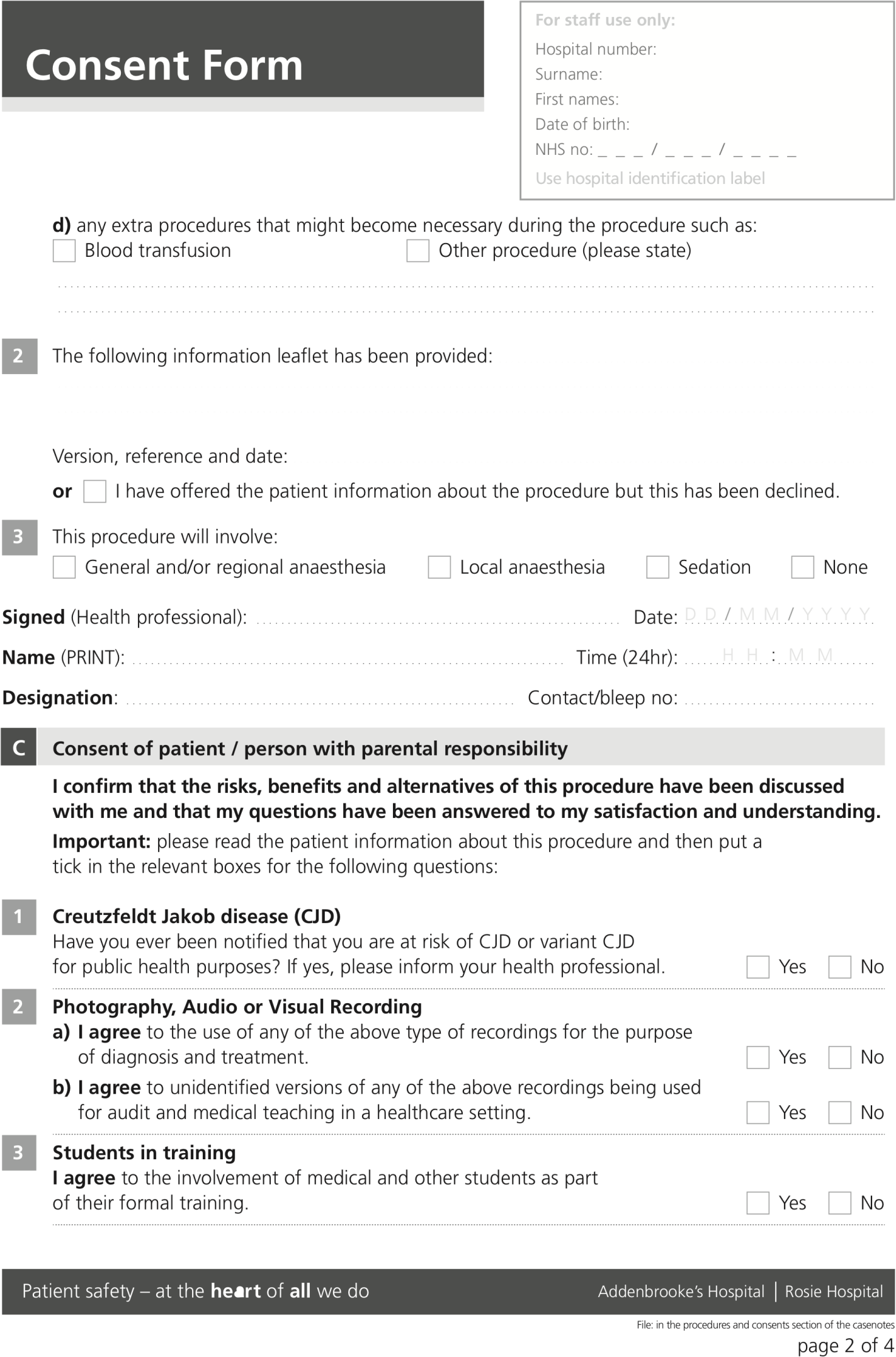 Flexible cystoscopyRemoval of JJ stent	Need to take bladder biopsyFlexible cystoscopyCF310 Version 7, November 2020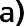 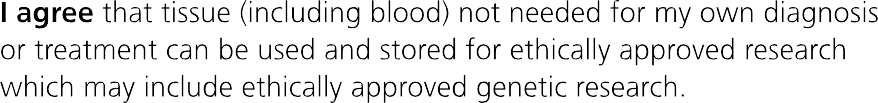 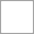 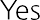 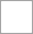 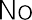 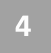 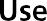 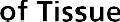 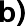 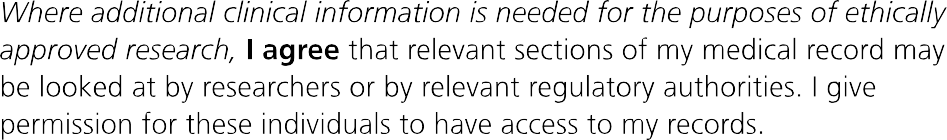 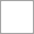 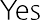 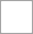 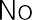 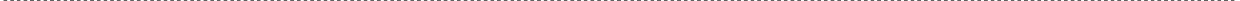 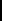 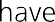 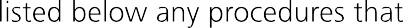 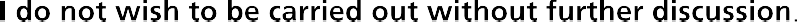 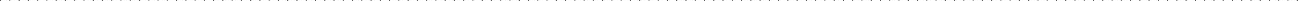 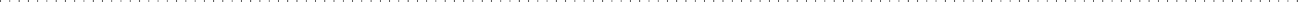 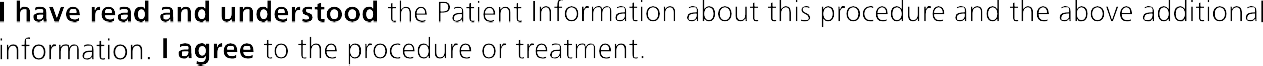 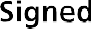 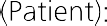 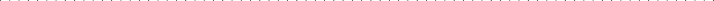 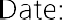 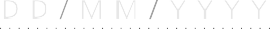 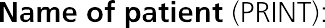 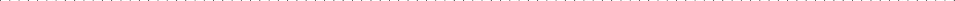 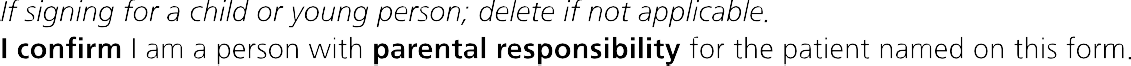 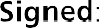 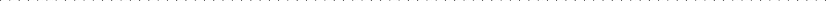 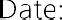 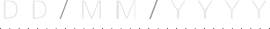 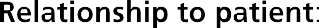 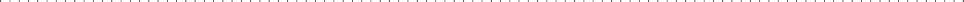 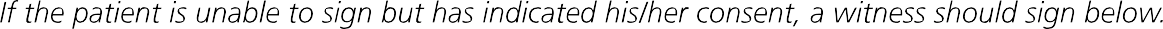 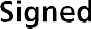 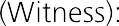 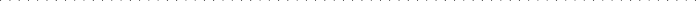 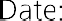 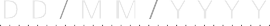 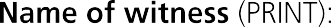 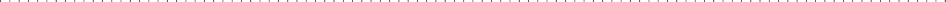 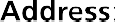 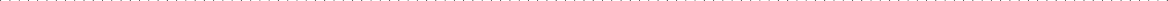 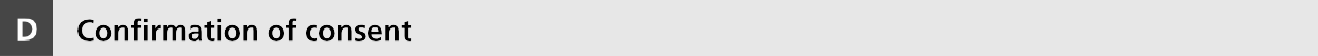 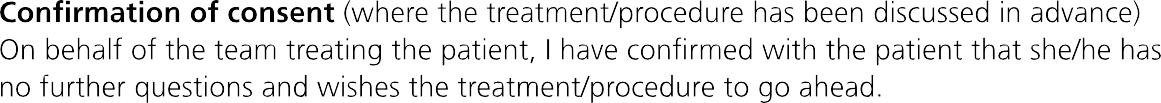 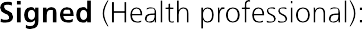 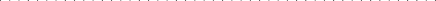 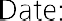 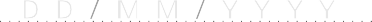 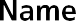 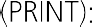 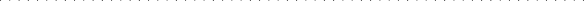 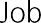 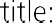 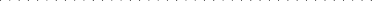 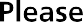 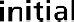 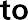 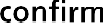 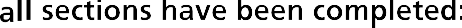 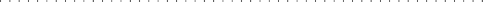 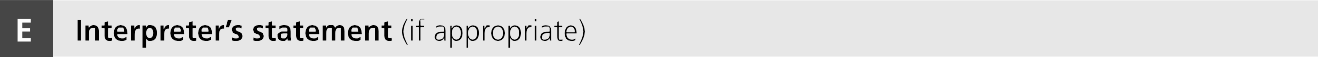 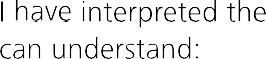 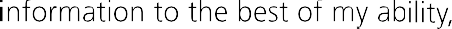 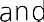 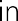 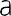 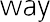 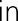 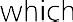 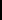 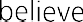 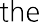 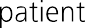 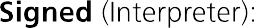 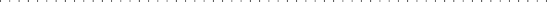 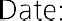 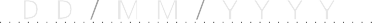 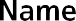 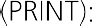 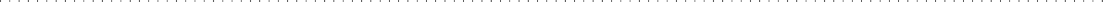 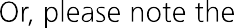 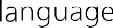 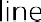 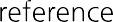 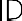 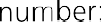 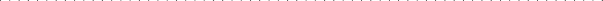 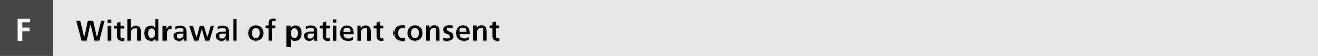 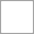 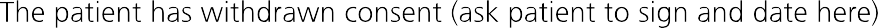 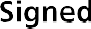 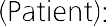 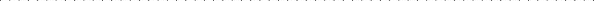 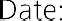 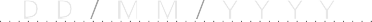 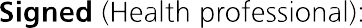 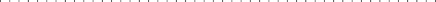 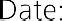 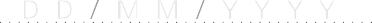 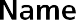 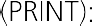 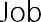 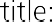 